Year 1 Autumn Term 2019 Information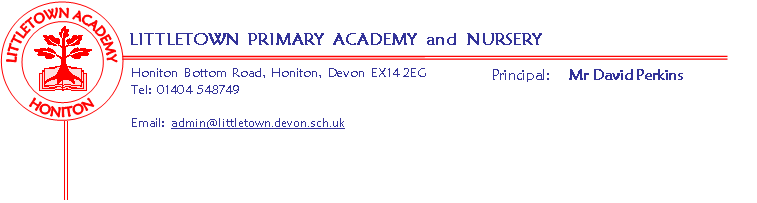 LiteracyThe children will have a daily literacy lesson usually in the mornings. During the first half term our topic is ‘Superheroes’ and some of our writing will be linked to this e.g. writing about our favourite superheroes and making our own comic strips…  We will also be using the book ‘Supertato’ by Sue Hendra and Paul Linnet and other superhero texts. After half term our topic will be ‘Bright Lights Big City’ learning about our capital city London. Some of our Literacy will be linked to our topic and we will also be reading ‘The Town and Country Mouse’ (Aesop’s fable) and Dick Whittington and his cat.MathsThe children will have a Power Maths lesson for an hour every morning. In the first term the children will be embedding their knowledge of numbers to 10 by counting, writing, ordering and comparing them. They will then learn to use a part-whole model to write number sentences and make and compare number bonds. After half term the children will be learning addition and subtraction within 10 and learning about the properties of 2D and 3D shapes.CornerstonesOur Autumn 1 topic is ‘Superheroes’ and the children will learn about fantasy and real life superheroes. All our learning will be linked to this topic e.g. learning about our super senses and superfoods and even creating our own superhero dance. We will provide the children with some home learning activities if you would like to further support your child with their learning at home. We welcome any books, pictures etc… linked to our topic to share with the class and to put up on our display board. After half term our topic will be ‘Bright Lights Big City’ and we will be learning all about our capital city ‘London’. We will find out about the history of London e.g. ‘The Great Fire of London’ and London transport and famous landmarks.Key remindersCollecting at the end of the day: Please remember to come over to the teacher when collecting your child from school; this will enable us to pass on any urgent messages and ensure the safety of the children. If there is anyone else picking up your child from school please fill in the yellow permission slip.PE: PE days are Monday am (inside) and Thursday pm (outside). Please make sure your child has their PE kit in school on these days and all their kit is clearly labelled.Homework: In Year 1, the children are expected to read for 20 minutes 5 times a week. Please make sure you write in the children’s reading diary. We will collect these in every Monday morning and they will be checked and signed by the classroom TA. If you have any problems with this or need some support then please come and speak to us and we will be happy to help.Belongings: Please make sure all your children’s belongings are clearly labelled, particularly jumpers and coats. Also, please make sure your child has a labelled water bottle in school every day to keep them hydrated.Medication: Please let us know if your child has to take any prescribed medication in school. There is a green form for you to fill in so that we can administer it. We can only give prescribed medication and the medication must have the prescription label on. Please phone the school if your child is off sick. If you have a medical appointment please let the office know.Birthdays: If it is your child’s birthday they can come to school in their home clothes. Please do not bring cake/sweets for the other children.Key dates for the Autumn termStay and Play:  Stay & Play sessions will begin after half term once the children are settled into school (dates below).  You are welcome to stay from 8.50am to 9.15am to join your child on a focused activity that helps raise your awareness of how we are teaching in Year 1, how your child is learning across the curriculum and how you can promote learning at home.  The day for these sessions will change termly.  This term the sessions will be running on a Thursday morning:   14th November            28th November                12th DecemberTuesday 8th October:    Outdoor classroom (both classes)Tuesday 15th and Wednesday 16th October:   Year 1 parents meetingsThursday 17th October: Express Event 2.30pm in the school hallFriday 18th October:     Break up for 2 week half termThursday 14th November: Individual school photos and Year 1 Stay and PlayWednesday 11th December: Year 1 and 2 Christmas Play 2pm and 6pmThursday 12th December: Year 1 and 2 Christmas Play 6pm